令和3年9月17日新潟リハビリテーション大学同窓生・卒業生の皆様同窓会セミナーと総会開催のお知らせ　及び同窓会会員情報管理のお願い拝啓　秋晴の候、心杖会（本学同窓会）の皆様におかれましては、ますますご清栄のこととお慶び申し上げます。平素は格別のご高配を賜り、厚く御礼申し上げます。　さて、本学同窓会は平成26年に本学1期生により発足され、今年で8年目を迎え会員数が約500人となりました。会員の皆様の交流と、大学の連携を図ることを目的とし、同窓会主催のセミナー及び総会を下記の通り開催いたします。また、同窓会の会員情報もあわせて更新していただきたいと思います。つきましては下記のQRコードよりセミナーの参加希望の有無と現在の会員情報についてご入力をお願いいたします。今後は定期的にセミナーの案内や同窓会情報をお伝えしたいと思いますので、ご協力をお願いいたします。　急なご連絡で恐縮ですが、是非ご参加くださいますよう、よろしくお願いいたします。敬具記　　１．開催内容　　神経リハビリテーションについて　　２．開催日　：令和3年10月17日（日）　　３．開催場所　新潟リハビリテーション大学　B棟大教室　40名定員　　　　　　　　　ZOOMによるWeb参加　100名　　４．開催時間　　　　　開会式：10時20分　　　　　　　　　10時30分～12時00分　セミナー１：佐藤　卓也　先生　　　　　　　　　13時30分～15時00分　セミナーⅡ：佐藤　厚　先生　　　　　閉会式　及び心杖会総会　15:00～　　５．参加費：同窓会員は無料以上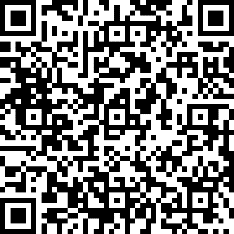 会員情報・申込フォーム（こちらのQRコードから入っていただき、フォームに入力をお願いします。　また、大学ホームページの一番下に同窓会のページがあります。こちらからでも会員情報と申し込みが可能です。　　　　　　　　　　　　　　　　　　　　　　　　　心杖会　会長　馬場洋平事務局　星野浩通【セミナーの案内】　新潟リハビリテーションセミナー　日時：令和3年10月17日（日）　10時より受付、10時20分開会式　場所：新潟リハビリテーション大学　B棟大教室　　　　ZOOMにてWeb開催　日程時間内容10:00受付10:20開会式　心杖会会長　馬場洋平　（理学療法学専攻1期生）　　　　吉田病院　リハビリテーション科　理学療法士10:30セミナーⅠ「自動車運転再開支援リハビリテーション」講師　：　佐藤　卓也（さとう　たくや）　先生新潟リハビリテーション病院　リハビリテーション科新潟県言語聴覚士会　副会長、言語聴覚士12:00-13:30昼休み　＊昼食は各自ご準備ください。　　　　　セミナー会場にて昼食をとることができます。　　　　　その際は黙食のご協力をお願いします。13:30セミナーⅡ「高次脳機能障害の障害構造と治療戦略」講師　：　佐藤　厚（さとう　あつし）先生五泉中央病院　リハビリテーション科　新潟県言語聴覚士会　会長、言語聴覚士15:00閉会式　心杖会総会15:30終了